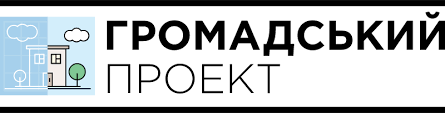 ЧАСТИНА 1 «Спортивний майданчик для садочка – запорука здоров’я дітей. Міні-футбольне поле.ШТУЧНЕ ПОКРИТТЯ.»     Проект націлений на улаштування спортивного майданчика на території ЗДО (ясла-садок) комбінованого типу «Веселка» ГСР, з метою забезпечення рухової активності дітей дошкільного віку під час занять з фізичної культури на свіжому повітрі, прогулянок та спортивно-фізкультурного дозвілля.Проблема     Профілактика захворюваності дітей та їх оздоровлення на свіжому повітрі. Адже існуюча територія під спортивний майданчик є непридатною для використання за призначенням, неоснащеною, майже все обладнання спортивного майданчика було прибрано з території через його аварійний стан.Мета проекту      Головною метою є облаштування спортивного майданчика для дітей дошкільного віку сучасним спортивно-ігровим обладнанням, що надасть можливість покращити організацію фізкультурно-оздоровчої роботи в ДНЗ, створити повноцінне середовище для зміцнення здоров’я вихованців.
Завдання:
1.  Підготувати територію для спортивного майданчика, провести земляні роботи та замовити необхідне обладнання. Встановити безпечне покриття і спортивно-ігрове обладнання.
2. Висвітлення інформації у ЗМІ, на сайтах та у соціальних мережах, вести співпрацю з автором проекту стосовно виконання робіт і закупки обладнання.
Проект спрямований на створення умов для розвитку спорту та ведення здорового способу життя.Очікувані результатиЗабезпечити ефективність у співвідношенні затрачених ресурсів з досягнутими результатами:
- підвищити рівень охоплення усіх учасників навчально-виховного процесу фізичною культурою та спортом;
-  пропаганда здорового способу життя;
-  створення сучасного фізкультурно-спортивного середовища для зміцнення та збереження здоров’я усіх учасників освітнього процесу;
- за короткий термін створення продукту довготривалого використання. що має користь для здоров’я дітей .
- поєднання фізичного та естетичного виховання дошкільників з метою забезпечення гармонійного розвитку. План заходів з реалізації проектуЗахід 1: провести фінансове дослідження спортивно-ігрового обладнання, що пропонується вітчизняними виробниками, враховуючи якість, безпечність, ціну; розробити схему–модель спортивного майданчика або скористатися запропонованою  або запропонувати аналог;
Захід 2: Проведення земляних робіт.
Захід 3: Улаштування покриття на майданчику. Закупівля штучної трави.
3.1. Улаштування прошарку з нетканого синтетичного матеріалу в земляному полотні: суцільного перерізу;
3.2. Улаштування Геотекстиль 300 ТФ;
3.3. Улаштування вирівнюючих шарів основи автогрейдером: з відсіву мм (товщ.130мм);
3.4. Установлення бетонних бортових каменів на бетонну основу до 100 мм;
3.5. Укладання сумiшi бетоннi готовi важкi, клас бетону В15 [М200], крупнiсть заповнювача більше 40 мм;
3.6. Укладання каміння бортові 100х21х8 см;
3.7. Улаштування покриття з рулонного килимового покриття "штучна трава" 20 мм;
3.8. Склеювання з'єднувальною стрічкою у рулонах шириною 40см (600м);
3.9. Покривання ділянки вручну сипучими матеріалами по покриттям "штучна трава";
3.10. Покривання ділянки гумовим гранулятом 1-3мм (витрата 10 кг/м2).
Захід 6: Висвітлення інформації у ЗМІ, на сайтах та у соціальних мережах.В ПРОЄКТІ МОЖУТЬ БУТИ ЗАМІНИ ЕЛЕМЕНТІВ, АЛЕ З ВРАХУВАННЯМ ПОБАЖАНЬ АВТОРА ПРОЄКТУ І УЗГОДЖЕННЯМ СТОРІН. «Спортивний майданчик для садочка – запорука здоров’я дітей. СУЧАСНЕ СПОРТИВНЕ ОБЛАДНАННЯ. ЧАСТИНА 2»     Проект націлений на улаштування спортивного майданчика на території ЗДО (ясла-садок) комбінованого типу «Веселка» ГСР, з метою забезпечення рухової активності дітей дошкільного віку під час занять з фізичної культури на свіжому повітрі, прогулянок та спортивно-фізкультурного дозвілля.ПроблемаПроект націлений на улаштування спортивного майданчика на на території ЗДО (ясла-садок) комбінованого типу «Веселка» ГСР, з метою забезпечення рухової активності дітей дошкільного віку під час занять з фізичної культури на свіжому повітрі, прогулянок та спортивно-фізкультурного дозвілля. Профілактика захворюваності дітей та їх оздоровлення. Адже існуюча територія під спортивний майданчик є непридатною для використання за призначенням, неоснащеною, майже все обладнання спортивного майданчика було прибрано з території через його аварійний стан.Мета проектуГоловною метою є облаштування спортивного майданчика для дітей дошкільного віку сучасним спортивно-ігровим обладнанням, що надасть можливість покращити організацію фізкультурно-оздоровчої роботи в ДНЗ, створити повноцінне середовище для зміцнення здоров’я вихованців, вийти на європейський рівень розвитку спортивної інфраструктури.
Завдання:

1.  Підготувати територію для спортивного майданчика, провести земляні роботи та замовити необхідне обладнання. Встановити безпечне покриття і спортивно-ігрове обладнання.
2. Висвітлення інформації у ЗМІ, на сайтах та у соціальних мережах, вести співпрацю з автором проекту стосовно виконання робіт і закупки обладнання.
Проект спрямований на створення умов для розвитку спорту та ведення здорового способу життя.Очікувані результатиЗабезпечити ефективність у співвідношенні затрачених ресурсів з досягнутими результатами:
- підвищити рівень охоплення усіх учасників навчально-виховного процесу фізичною культурою та спортом;
-  пропаганда здорового способу життя;
-  створення сучасного фізкультурно-спортивного середовища для зміцнення та збереження здоров’я усіх учасників освітнього процесу;
- за короткий термін створення продукту довготривалого використання. що має користь для здоров’я дітей .
- поєднання фізичного та естетичного виховання дошкільників з метою забезпечення гармонійного розвитку.План заходів з реалізації проектуЗахід 1: провести проектне дослідження спортивно-ігрового обладнання, що пропонується вітчизняними виробниками, враховуючи якість, безпечність, ціну; розробити схему–модель спортивного майданчика або запропонувати аналог;
Захід 2: проведення земляних робіт:
2.1. улаштування дорожніх корит із переміщенням ґрунту на відстань до 100 м;
2.2. Розроблення грунту з навантаженням на автомобiлi-самоскиди екскаваторами одноковшовими дизельними на гусеничному ходу з ковшом мiсткiстю 1 [1-1,2] м3, група грунтiв 1;
2.3. Перевезення грунту до 15 км.
Захід 3: Улаштування покриття на майданчику:
3.1. Улаштування прошарку з нетканого синтетичного матеріалу в земляному полотні: суцільного перерізу;
3.2. Улаштування Геотекстиль 300 ТФ;
3.3. Улаштування вирівнюючих шарів основи автогрейдером: з відсіву мм (товщ.130мм);
3.4. Установлення бетонних бортових каменів на бетонну основу до 100 мм;
3.5. Укладання сумiшi бетоннi готовi важкi, клас бетону В15 [М200], крупнiсть заповнювача більше 40 мм;
3.6. Укладання каміння бортові 100х21х8 см;
3.7. Улаштування покриття з рулонного килимового покриття "штучна трава" 20 мм;
3.8. Склеювання з'єднувальною стрічкою у рулонах шириною 40см (600м);
3.9. Покривання ділянки вручну сипучими матеріалами по покриттям "штучна трава";
3.10. Покривання ділянки гумовим гранулятом 1-3мм (витрата 10 кг/м2).
Захід 4: Закупівля спортивного обладнання на майданчик:
- Ворота футбольні с баскетбольним кільцем 2000*1250 мм – 2шт;
- Лабіринт гральний – 1шт;
- Гімнастичний комплекс – 1 шт;
- Лаз "Мишка" – 1 шт;
- Мішень – 2шт;
- Буми – 3шт.
Захід 5: Монтаж спортивного обладнання:
- Улаштування ворiт двостулкових з установленням металевих стовпів;
- Улаштування лабіринта грального;
- Улаштування гімнастичний комплекс;
- Улаштування лаза "Мишка";
- Улаштування "Мішень";
- Улаштування "Буми".В ПРОЄКТІ МОЖУТЬ БУТИ ЗАМІНИ ЕЛЕМЕНТІВ, АЛЕ З ВРАХУВАННЯМ ПОБАЖАНЬ АВТОРА ПРОЄКТУ І УЗГОДЖЕННЯМ СТОРІН.
Захід 6: Висвітлення інформації у ЗМІ, на сайтах та у соціальних мережах.КошторисФутбольні ворота з баскетбольним кільцем 2000*1250 мм –15000х 2=30000 грн.Лабіринт гральний 1 шт. – 28000,00Гімнастичний комплекс 1шт – 800000,00Лаз «Мишка» 1 шт. – 10000,00Мішень 1 шт. – 10000,00Буми 3 шт. –15000,00Доставка 10%Монтаж 10%Інфляція та подорожчання 10%НАЗВА ПРОЕКТУ«Спортивний майданчик для садочка – запорука здоров’я дітей. ЧАСТИНА 2»     Проект націлений на улаштування спортивного майданчика на території ЗДО (ясла-садок) комбінованого типу «Веселка» ГСР, з метою забезпечення рухової активності дітей дошкільного віку під час занять з фізичної культури на свіжому повітрі, прогулянок та спортивно-фізкультурного дозвілля.ПроблемаПроект націлений на улаштування спортивного майданчика на на території ЗДО (ясла-садок) комбінованого типу «Веселка» ГСР, з метою забезпечення рухової активності дітей дошкільного віку під час занять з фізичної культури на свіжому повітрі, прогулянок та спортивно-фізкультурного дозвілля. Профілактика захворюваності дітей та їх оздоровлення. Адже існуюча територія під спортивний майданчик є непридатною для використання за призначенням, неоснащеною, майже все обладнання спортивного майданчика було прибрано з території через його аварійний стан.Мета проектуГоловною метою є облаштування спортивного майданчика для дітей дошкільного віку сучасним спортивно-ігровим обладнанням, що надасть можливість покращити організацію фізкультурно-оздоровчої роботи в ДНЗ, створити повноцінне середовище для зміцнення здоров’я вихованців, вийти на європейський рівень розвитку спортивної інфраструктури.
Завдання:
1. Створити проектну групу з працівників ДНЗ та представників батьківської громади. Провести проектне дослідження спортивно-ігрового обладнання, що пропонується вітчизняними виробниками, враховуючи якість, безпечність, ціну.
2. Розробити схему-модель спортивного майданчика ДНЗ.
3. Підготувати територію для спортивного майданчика, провести земляні роботи та замовити необхідне обладнання. Встановити безпечне покриття і спортивно-ігрове обладнання.
4. Висвітлення інформації у ЗМІ, на сайтах та у соціальних мережах, моніторинг громадської думки.
Проект спрямований на створення умов для розвитку спорту та ведення здорового способу життя.Очікувані результатиЗабезпечити ефективність у співвідношенні затрачених ресурсів з досягнутими результатами:
- підвищити рівень охоплення усіх учасників навчально-виховного процесу фізичною культурою та спортом;
-  пропаганда здорового способу життя;
-  створення сучасного фізкультурно-спортивного середовища для зміцнення та збереження здоров’я усіх учасників освітнього процесу;
- за короткий термін створення продукту довготривалого використання. що має користь для здоров’я дітей та дорослих;
- поєднання фізичного та естетичного виховання дошкільників з метою забезпечення гармонійного розвитку.План заходів з реалізації проектуЗахід 1: провести проектне дослідження спортивно-ігрового обладнання, що пропонується вітчизняними виробниками, враховуючи якість, безпечність, ціну; розробити схему–модель спортивного майданчика;
Захід 2: проведення земляних робіт:
2.1. улаштування дорожніх корит із переміщенням ґрунту на відстань до 100 м;
2.2. Розроблення грунту з навантаженням на автомобiлi-самоскиди екскаваторами одноковшовими дизельними на гусеничному ходу з ковшом мiсткiстю 1 [1-1,2] м3, група грунтiв 1;
2.3. Перевезення грунту до 15 км.
Захід 3: Улаштування покриття на майданчику:
3.1. Улаштування прошарку з нетканого синтетичного матеріалу в земляному полотні: суцільного перерізу;
3.2. Улаштування Геотекстиль 300 ТФ;
3.3. Улаштування вирівнюючих шарів основи автогрейдером: з відсіву мм (товщ.130мм);
3.4. Установлення бетонних бортових каменів на бетонну основу до 100 мм;
3.5. Укладання сумiшi бетоннi готовi важкi, клас бетону В15 [М200], крупнiсть заповнювача більше 40 мм;
3.6. Укладання каміння бортові 100х21х8 см;
3.7. Улаштування покриття з рулонного килимового покриття "штучна трава" 20 мм;
3.8. Склеювання з'єднувальною стрічкою у рулонах шириною 40см (600м);
3.9. Покривання ділянки вручну сипучими матеріалами по покриттям "штучна трава";
3.10. Покривання ділянки гумовим гранулятом 1-3мм (витрата 10 кг/м2).
Захід 4: Закупівля спортивного обладнання на майданчик:
 Ворота футбольні с баскетбольним кільцем 2000*1250 мм – 2шт;
 Лабіринт гральний – 1шт;
 Гімнастичний комплекс – 1 шт;
 Лаз "Мишка" – 1 шт;
 Мішень – 2шт;
 Буми – 3шт.
Захід 5: Монтаж спортивного обладнання:
 Улаштування ворiт двостулкових з установленням металевих стовпів;
 Улаштування лабіринта грального;
 Улаштування гімнастичний комплекс;
 Улаштування лаза "Мишка";
 Улаштування "Мішень";
 Улаштування "Буми".
Захід 6: Висвітлення інформації у ЗМІ, на сайтах та у соціальних мережах, моніторинг громадської думки.